Итоги деятельности за 2023 год и планы на 2024 обсудили на коллегии Управления Росреестра по Иркутской области На заседании коллегии, состоявшемся 16 февраля 2024 года в Управлении Росреестра по Иркутской области, были рассмотрены результаты работы ведомства по оказанию услуг и осуществлению функций ведомства в регионе.Руководитель Управления Виктор  Петрович Жердев отметил, что 2023 год был насыщен событиями – в  15-летний, юбилейный для Росреестра год велась активная работа в рамках реализации государственной программы «Национальная система пространственных данных», проектов Росреестра «Земля для стройки», «Земля для туризма», начали применяться в работе государственного земельного надзора беспилотные летательные аппараты, были успешно реализованы более 10 социально-значимых акций Управления, таких как «Регистрация за час», «Кадастровый учет за 2 часа», «Онлайн-проверка договора» и многие другие.С докладами выступили заместители руководителя Управления, которые озвучили достигнутые в 2023 году показатели, обозначили приоритетные направления деятельности в 2024 году. Участники коллегии отметили, что цифровизация коснулась практически каждого направления деятельности службы, а результаты по оказанию государственных услуг в сфере регистрации прав и кадастрового учета в 2023 году свидетельствуют о высокой востребованности именно такого формата предоставления услуг, когда результат можно получить за 1-2 дня.Пресс-служба Управления Росреестра по Иркутской области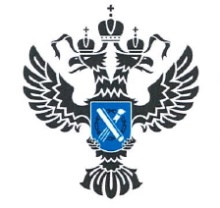 УПРАВЛЕНИЕ РОСРЕЕСТРАПО ИРКУТСКОЙ ОБЛАСТИ16 февраля 2024 года16 февраля 2024 года